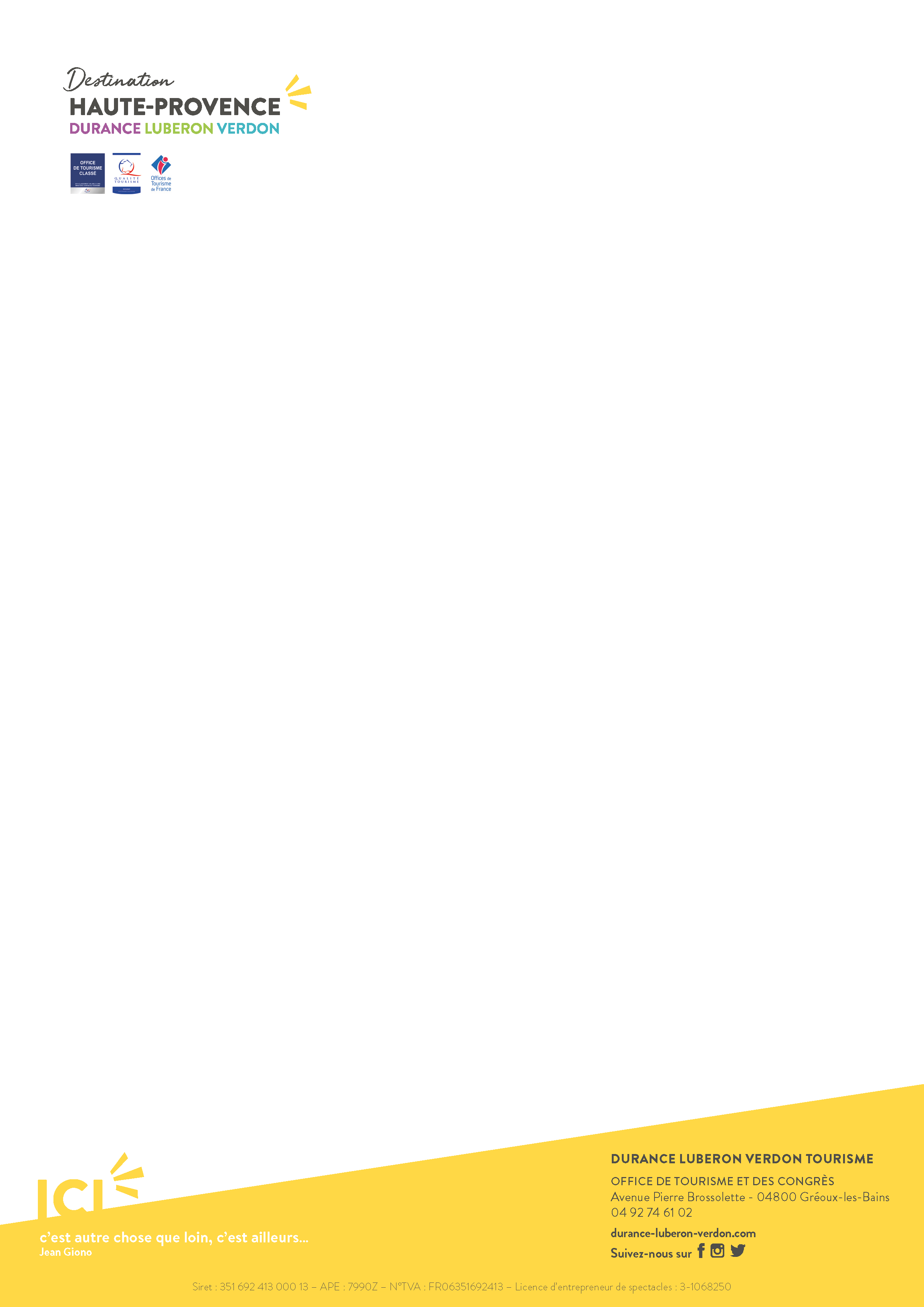 BULLETIN D’ADHESION 2019A remplir et à déposer au siège de l’Office de Tourisme ou dans l’un des 6 bureaux d’information touristique(Gréoux-les-Bains, Manosque, Oraison, Quinson, Riez et Valensole)Raison sociale : ………………………………………………………………………………………….N° Siret : ………………………………………………………………………………………………...Nom et prénom du responsable : ……………………………………………………………………….Adresse : ………………………………………………………………………………………………………………………………………………………………………………………………………………Tél. et/ou Mobile : ……………………………………………………………………………………….E-Mail : ………………………………………………@....................................................................Site Internet : …………………………………………………………………………………………… Je suis un producteur local, et je souhaite adhérer à Durance Luberon Verdon Tourisme – Office de Tourisme et des Congrès pour un montant de 120 € TTC et bénéficier des avantages et des services proposés.N.B. : Merci de ne pas joindre de règlement avec ce bulletin. Vous recevrez un avis de paiement émis par le Trésor PublicFait à : ………………………………………………….Le ……/ ……/ …………Signature